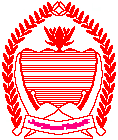  Government of Jammu and KashmirJ&K Services Selection Board       				              (www.jkssb.nic.in)Sub:	Syllabus for written test (Objective Type) for the posts having 10+2 as basic qualification.Time: 03 Hrs.Marks: 180Unit-I	       GENERAL ENGLISH							       30 Marks	      Paragraph writing / Comprehension	Editing / Proof Reading.Rearranging of jumbled sentencesDialogueNarrationModelsArticlesParagraph writing with blanks to be filled in with the followingPhrases, Pronouns, Homonyms / homophones, Tenses.     Clauses	Punctuation     Synonyms and antonyms  Pairs of words and their use in meaningful sentences.Idioms and phrases.Uses of PrepositionsUnit-II		MATHEMATICS							        25 Marks	 Problems on finding Surface areas and volumes of combinations of any two of the following cubes, cubiods, spheres, hemispheres and right circular cylinders / cones. Frustum of a cone.Problems involving converting one type of metalic solid into another and other mixed problems.Profit and lossSimple / Compound interest.Linear equations with two variables.Progression / BODMASProbability: Simple problems on Single event. Unit-III          HISTORY	                                                                                              15 MarksRevolt of 1857 - Causes and Effects.Rise of National Movement - Factors.Formation of the Indian National Congress in 1885 and Role of Moderates.Factors leading to the rise of Exremism in the Congress with special reference to the Partition of Bengal.Important dates and historical events with reference to IndiaBoycott and Swadeshi Movement.Rise of Muslim League in 1906 : Cause.Khilafat Movement and the Non-Cooperation Movement.Quit India Movement.Independence and Partition of India.Unit-IV      CIVICS							                     15 MarksFundamental Rights.Fundamental duties.Directive Principles.Origin of democracy and its types.  Direct and Indirect Democracy, Hindrance to Democracy.Public opinion.Representaion.Franchise.Secret Ballot.Nomination.Symbol.The CampaignPresidential elections.LanguagesCities and Villages.The United Nations.   Unit-V         GEOGRAPHY							                    15 MarksChange of Seasons/ Planets/ Solar System/ Longitude - Latitude.	Types of forests (with special reference of J&K State)Conservation and protection of forests.National / Zoological Parks and wildlife sanctuaries (Reference of J&K Sanctuaries and National Parks).Water resources. Sources of Water (with special reference of J&K State), Uses of water    Resources.  Conservation and management of water resources.Rainwater Harvesting.Transport.Roads (Different routes of J&K State)Unit-VI 		GENERAL SCIENCE							        25 Marks Gravitation / Heat / Light / Matter / Acids / Salts / Elements / Cells.Various sources of energy; conventional sources of energy; improvement in technology for using conventional source of energy (Biomass and wind energy)Non-conventional sources of energy (Solar energy, Energy from sea).Physical properties of metals and non-metals.Chemical properties of metals like action of water, air, acids, salts; Reactivity series of metals.Occurance of metals; their extraction, enrichment of ores. Extraction of metals in accordance with activity series; refining of metals.Life processes: Nutrition and its types, Respiration, Transportation of water, food and minerals in plants, Excretion with reference to plants and animals.Environmental pollution.Ecosystem – Its components, Food chains and Food webs.Ozone layer, its depletion, Green House Effect.Mendal’s contribution and experiments on pea plant.Types of reproduction in Plants and Animals.Classification of Plants and Animals.Unit-VII (A)	GENERAL KNOWLEDGE AND CURRENT AFFAIRS			        20 Marks	Abbreviations, Important Dates, Popular Personalities, Geographical Discoveries, Books and Authors, Principal Languages of India, Capitals and Currencies of Countries, United Nations Organisation, Members of United Nations Organisation (UNO), Other International Organisations and Groups, Members of SSARC, ASEAN, BRICS AND G-7, Space Programme of India, India’s Automic Research Programme, Awards, Honours and Prizes, Seven Wonders.  The World of Sports, Exports and Imports, India GDP, Per capita Income, Thermal / Nuclear/ Hydro Power Plants in India.(B)            GENERAL KNOWLEDGE WITH SPECIAL REFERENCE TO J&K		        15 Marks	Important dates, Popular names of personalities and their achievements / contribution.Constitution of J&K with reference to constituent Assembly.Centre-State relationship.Weather, Climate, Crops, Means of Transport.Important projects and their impact on State Economy.Rivers and Lakes.Important Tourist Destinations.History of J&K State.Historical places and their importance.Flora and Fauna of J&K State.Unit-VIII          MENTAL ABILITY TEST 		   				        20 MarksNumber seriesLetter seriesCoding decodingDirection senseBlood relationsMathematical reasoningSpeed, Distance and TimeStatements and conclusions.SecretaryServices Selection Board